ITALIENISCH KOCHEN: PASTA FRESCA 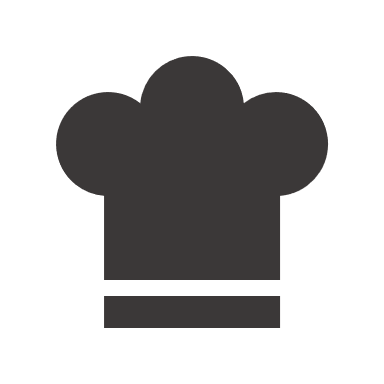 Workshop: Sonntag, den 12.12.2021, 10 - 14 Uhr   Kursleiter: Massimiliano Loperfido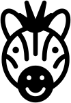 Zielgruppe: Erwachsene mit und ohne VorerfahrungTeilnehmendenzahl: mindestens 5 maximal 10Ort: Familienzentrum ZEBRA NIEHL Lipizzanerstr. 1 50735 KölnKurssprache: Deutsch und ItalienischKOSTEN: Der Kurs ist vom Familienzentrum finanziert und für Teilnehmende kostenlos. KURSBESCHREIBUNGKURSLEITER*INMATERIAL/ANMERKUNGFragen und Anmeldungen:  familienzentrum@zebra-niehl.de Tel: 0221 120 60 966Wenn die Pasta die Königin der italienischen Küche ist, dann ist die frische, hausgemachte Pasta die Ikone des Sonntags- und Feiertagsessens. Wir bereiten sie mit Massimiliano zu und entdecken gemeinsam die Geheimnisse dieser alten Tradition!Se la pasta è la regina delle tavole italiane, la pasta fresca fatta in casa è l'icona dei pranzi domenicali e festivi. Noi la prepariamo con Massimiliano per scoprire insieme i segreti di questa antica tradizione. Massimiliano (Massi) ist Koch in der ZEBRA-KiTa in Niehl. Bitte eine Schürze mitbringen. Lange Haare sollten gebunden werden.Si prega di portare un grembiule da casa. I capelli lunghi vanno legati.